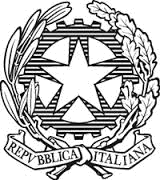 I.C. “FALCONE e BORSELLINO”UNITA’ DI APPRENDIMENTO N. 1DALLA PROGRAMMAZIONE ANNUALE D’ISTITUTOLUOGO E DATA                                                                                                                                            LE INSEGNANTIColli del Tronto, 9 SETTEMBRE 2019Anno scolasticoClassePlessoQuadrimestreTempi2019/2020            2^Villa S. AntonioAppignanoColli del TrontoOffidaCastorano1°Settembre/Ottobre/NovembreTITOLODISCIPLINA/EI NUMERI NELLA NOSTRA VITAMATEMATICATRAGUARDI DI COMPETENZA (vedi Indicazioni Nazionali)COMPETENZE CHIAVE EUROPEECOMPETENZE CHIAVE DI CITTADINANZACOMPETENZE SPECIFICHEOBIETTIVI D’APPRENDIMENTOOBIETTIVISPECIFICIA. COMUNICARE NELLA MADRE LINGUAC. COMPETENZA MATEMATICAE COMPETENZE DI BASE IN SCIENZA E TECNOLOGIAE. IMPARARE AD IMPARAREG. SPIRITO DIINIZIATIVA E IMPRENDITORIALITA’F.  COMPETENZE SOCIALI E CIVICHEA.1-COMUNICARE E COMPRENDEREC.1- ACQUISIRE E INTERPRETARE L’INFORMAZIONEC.2-INDIVIDUARE COLLEGAMENTI E RELAZIONIE.1 IMPARARE AD IMPARAREE.2 ACQUISIRE ED INTERPRETARE L’INFORMAZIONEE.3 INDIVIDUARE COLLEGAMENTI E RELAZIONIG.1 PROGETTAREF.2 AGIRE IN MODO AUTONOMO E RESPONSABILE1-Si muove con sicurezza nel calcolo scritto e orale con i numeri naturali e sa valutare l’opportunità di ricorrere a una calcolatrice4 - Ricerca dati per ricavare informazioni, costruisce rappresentazioni e risolve problemi in tutti gli ambiti di contenuto.1a Contare oggetti o eventi, a voce e mentalmente, in senso progressivo e regressivo e per salti di due, tre..1b Leggere e scrivere i numeri naturali in notazione decimale, avendo consapevolezza della notazione posizionale, confrontarli e ordinarli sulla retta.1e Eseguire le operazioni con i numeri e con gli algoritmi scritti usuali.4a Rappresentare problemi con tabelle e grafici che ne esprimano la struttura..1a1 Costruire, rappresentare graficamente, leggere e scrivere i numeri naturali in base dieci e non, entro il 50.1a2 Contare in senso    progressivo e regressivo.1a3 Comprendere la funzione dello zero.1a4 Raggruppare, rappresentare e   registrare quantità nelle diverse basi e  in  base dieci.1b1 Riconoscere nella lettura e nella scrittura dei numeri naturali in base 10 il valore posizionale delle cifre (unità e  decine).1b2 Confrontare e ordinare i  numeri  naturali entro il  50 utilizzando i simboli   >, <, =. 1e1 Conoscere l'addizione come operazione che aggiunge e unisce.1e3 Conoscere la sottrazione e comprendere il significato di resto,di differenza e di parte complementare.4a1 Individuare situazioni  problematiche nell’ambito  dell’esperienza quotidiana.4a2 Data una situazione, formulare una domanda che renda problematica tale situazione.4a3 Formulare ipotesi di soluzioni adatte a   situazioni problematiche  numeriche e non.4a4 Leggere e comprendere il testo di un problema.CONTENUTILettura e scrittura dei numeri entro il 50.Costruzione e rappresentazione dei numeri attraverso materiale strutturato.Numerazioni progressive e regressive.Il valore posizionale delle cifre: decine e unità.Relazioni tra i numeri naturali. Addizioni e sottrazioni senza cambi. Situazioni problematiche di vario genere.  RACCORDI DISCIPLINARIScienze, tecnologia, italiano, arte e immagine.